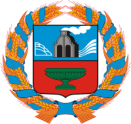 СЧЕТНАЯ  ПАЛАТА  АЛТАЙСКОГО  КРАЯ656035,  г. Барнаул,  Ленина пр-т, 59  Тел. (385-2) 24-47-29, факс 24-76-25(27) Е-mail: holav@alregn.ru, ach22@mail.ru 		З А К Л Ю Ч Е Н И Е«____» __________2018 года                                                                                        № _____________на проект закона Алтайского края «О внесении изменений в закон Алтайского края «О краевом фонде финансовой поддержки муниципальных районов, городских округов» и закон Алтайского края 
«О бюджетном процессе и финансовом контроле в Алтайском крае»Заключение на проект закона Алтайского края «О внесении изменений в закон Алтайского края «О краевом фонде финансовой поддержки муниципальных районов, городских округов» и закон Алтайского края 
«О бюджетном процессе и финансовом контроле в Алтайском крае» подготовлено на основании статьи 157 Бюджетного кодекса Российской Федерации, статьи 8 закона Алтайского края от 10.10.2011 № 123-ЗС 
«О Счетной палате Алтайского края». 1. О внесении изменений в закон Алтайского края от 03.11.2005 
№ 90-ЗС «О краевом фонде финансовой поддержки муниципальных районов, городских округов».Проектом закона Алтайского края предлагается внести изменения в раздел «Расчет уровня расчетной бюджетной обеспеченности муниципального района, городского округа» Методики расчета дотаций на выравнивание бюджетной обеспеченности муниципальных районов, городских округов (приложение 2 к указанному закону Алтайского края).Изменения касаются расчета индекса бюджетных расходов муниципального района, городского округа, для чего предлагается ввести в указанном разделе дополнительно 2 вида коэффициентов удорожания: дифференциации заработной платы и общей удаленности, включив их в графу «Применяемый коэффициент удорожания» таблицы 1 части 4 «Вопросы местного значения, определяющие структуру репрезентативной системы расходных обязательств муниципальных районов (включая поселения), городских округов, и показатели для расчета их индекса бюджетных расходов», изложив ее в новой редакции. Применение дополнительных коэффициентов удорожания позволит при расчете уровня расчетной бюджетной обеспеченности муниципального района, городского округа учитывать факторы, оказывающие непосредственное влияние на стоимость предоставляемых муниципальных услуг в расчете на одного потребителя, а именно: размер районных коэффициентов к заработной плате, установленных для муниципальных районов, городских округов Алтайского края;удаленность административного центра муниципального района, городского округа от административного центра Алтайского края (г. Барнаул);удаленность населенных пунктов с населением муниципального района, городского округа от административного центра муниципального района, городского округа.Законопроектом вводятся формулы для расчета указанных дополнительных коэффициентов удорожания, изменяется формула расчета коэффициента масштаба в муниципальном районе, городском округе. Корректируется возрастной диапазон детей по показателю, характеризующему потребителей муниципальной услуги по организации предоставления дополнительного образования детей в муниципальных образовательных организациях (за исключением дополнительного образования детей, финансовое обеспечение которого осуществляется органами государственной власти субъекта Российской Федерации), с 7-17 до 1-17 лет. 2. О внесении изменений в закон Алтайского края от 03.09.2007
 № 75-ЗС «О бюджетном процессе и финансовом контроле в Алтайском крае».Законопроектом предусматривается расширение с 1 января 2019 года перечня источников формирования дорожного фонда Алтайского края, предусмотренных статьей 7.1 указанного закона Алтайского края. Изменения вносятся в связи с принятием Федерального закона от 04.06.2018 № 141-ФЗ «О внесении изменений в статью 179.4 Бюджетного кодекса Российской Федерации в части формирования бюджетных ассигнований дорожных фондов», дополняющего доходные источники дорожных фондов субъектов Российской Федерации доходами от денежных взысканий (штрафов) за нарушение законодательства Российской Федерации о безопасности дорожного движения.Предусматривается установление дифференцированных нормативов отчислений в бюджеты муниципальных районов и городских округов от акцизов на автомобильный и прямогонный бензин, дизельное топливо, моторные масла для дизельных и (или) карбюраторных (инжекторных) двигателей, производимые на территории Российской Федерации, исходя не только из протяженности автомобильных дорог общего пользования местного значения соответствующих муниципальных образований, органы местного самоуправления которых решают вопросы местного значения в сфере дорожной деятельности, но и видов их покрытий в соответствии с методикой расчета указанных нормативов отчислений, утверждаемой Правительством Алтайского края. Возможность учета видов покрытий автомобильных дорог при расчете дифференцированных нормативов отчислений предусмотрена статьей 58 Бюджетного кодекса Российской Федерации.Кроме того, законопроектом в указанный закон Алтайского края вносятся правки редакционного характера.Вывод:по законопроекту замечаний не имеется.Исполняющий обязанности председателя         		                     В.Ю. Комлик